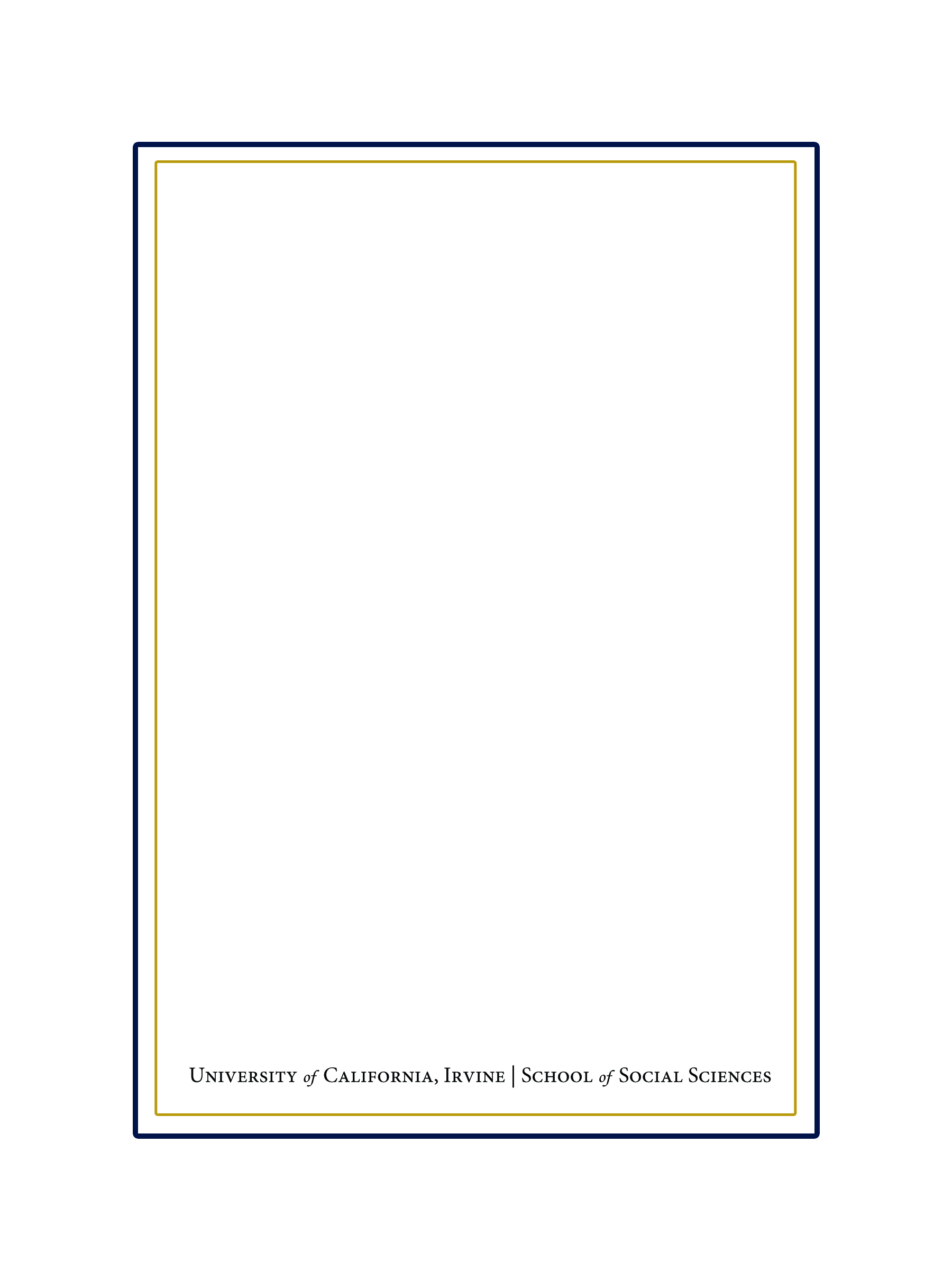 Type your text here.Don’t forget to add date, time, location, sponsoring organization and a contact for further information/RSVPs.Type your text here.Don’t forget to add date, time, location, sponsoring organization and a contact for further information/RSVPs.Type your text here.Don’t forget to add date, time, location, sponsoring organization and a contact for further information/RSVPs.Visit the social sciences communications site for wordmarks for each department and center. Insert as an image and resize accordingly.